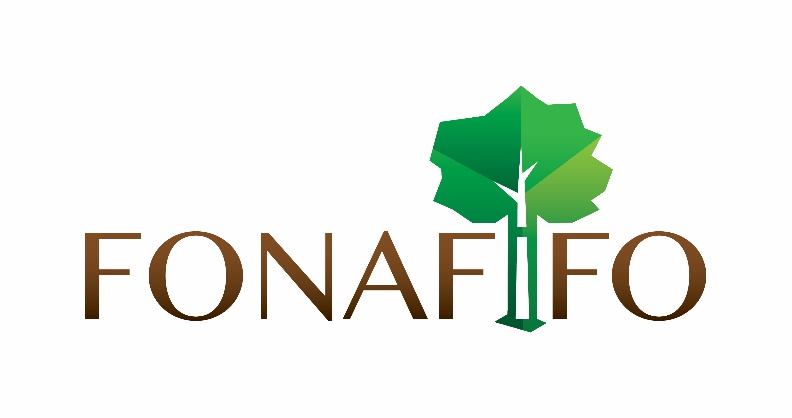 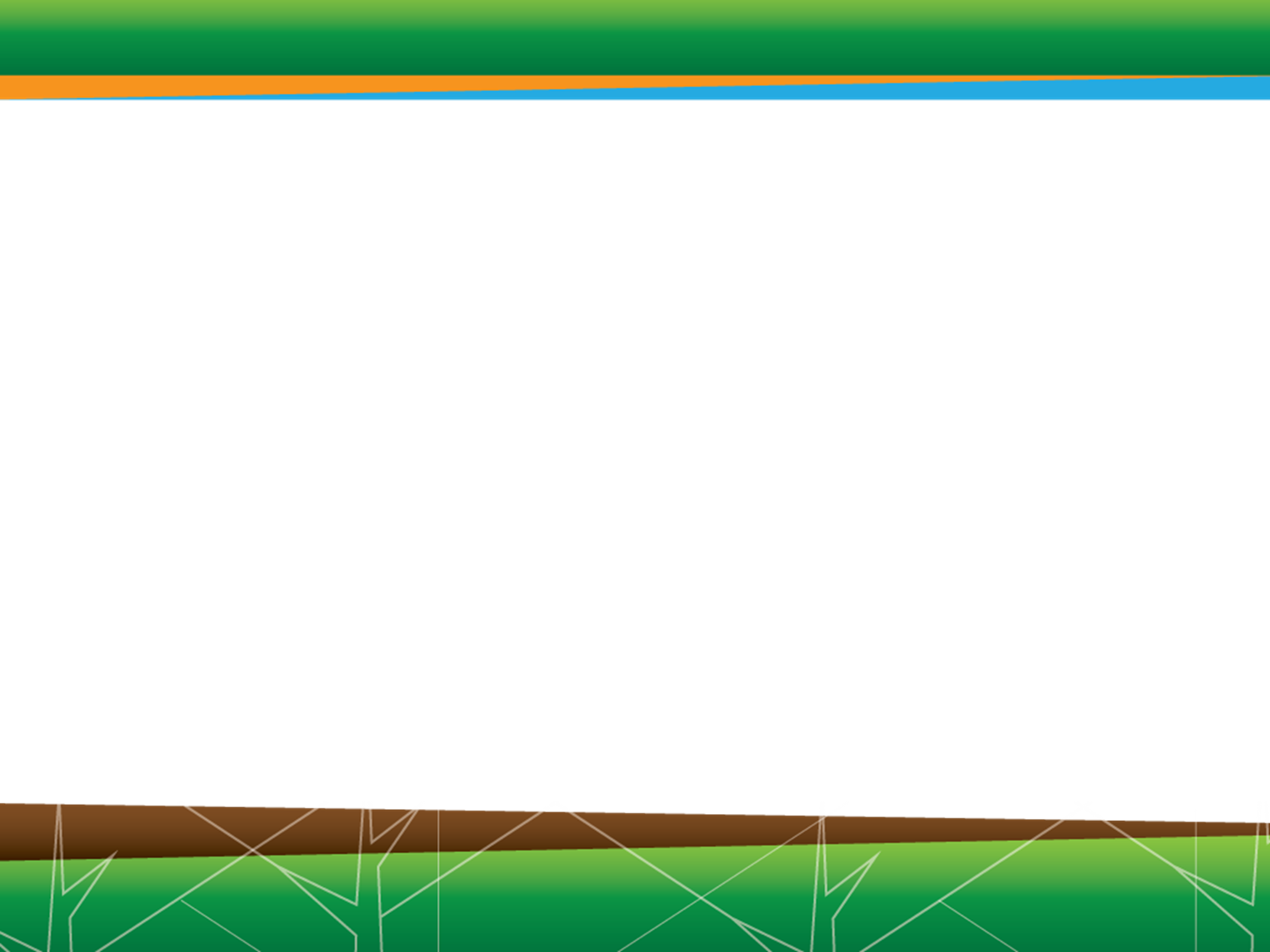 PROGRAMA DE ADQUISICIONES	PRESUPUESTO FIDEICOMISO 544	PERÍODO PRESUPUESTARIO 2022Dependencia SolicitanteProgramaCantidadRequerimiento presupuestarioSubpartidaMonto EstimadoPeriodo EstimadoFinanciadorDepto. Gestión CrediticiaPrograma de Servicios1Impresión, encuadernación y otros1.03.03402 131.00TrimestreFONAFIFODepto. Gestión  CrediticiaPrograma de Servicios1Impresión de material informativo1.03.03     402 131.00 I, II, III, IV TrimestreFideicomiso 544 Impuesto ForestalDepto. Desarrollo ForestalPrograma de Servicios1Impresión, encuadernación y otros1.03.03500 000.00TrimestreFONAFIFODepto. Desarrollo ForestalPrograma de Servicios1Impresión de material informativo1.03.03     500 000.00 I, II, III, IV TrimestreFideicomiso 544 Impuesto ForestalDepto. Desarrollo ForestalPrograma de Servicios1Servicios de Ingeniería1.04.038 000 000.00TrimestreFONAFIFODepto. Desarrollo ForestalPrograma de Servicios1Contratación de Servicios de Ingeniería Forestal para el Proyecto Plantaciones de Aprovechamiento Forestal (PPAF) en la Región Huetar Norte1.04.03     8 000 000.00 I, II, III, IV TrimestreFideicomiso 544 Impuesto Forestal